City of 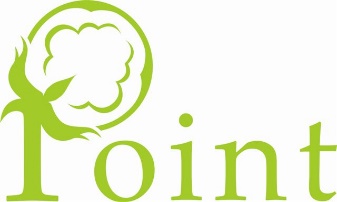 CITY COUNCIL OF POINT, TEXASREGULAR CITY COUNCIL MEETING MINUTESThursday September 14th, 2023 – 6:45 pmCity Hall – 320 N. Locust Street, Point, TexasCALL TO ORDERAnnounce presence of a QuorumMayor Pro-Tem announced the passing of Council Member Jerry Hampton.Pledge of AllegianceCITIZENS PARTICIPATIONCONSENT AGENDA Motion:  Motion was made to accept consent agenda by Council Member Tammy Hooten, seconded by Council Member Courtney Frazier.  Approved Unanimously.PAYMENT OF BILLS DEPARTMENTAL REPORTSGENERAL COUNCIL ITEMSDiscuss and Take necessary Action on following Items1.  Payroll/Scheduling Policy and updated employee handbook to include comp time.Motion:  Council Member Tammy Hooten made a motion to accept the update to the employee manual to include comp time, seconded by Council Member Courtney Frazier.  Approved Unanimously.2.  Pay for City Secretary – Merit Increase.Motion:  Council Member Tammy Hooten made a motion to accept the merit increase at 25.00 hr for City Secretary, Heather Rollins, seconded by Council Member Courtney Frazier.  Approved Unanimously.3.  Ordinance 156- Adopting the General/Debt Service and Water/Sewer Budgets for fiscal year 2023-2024.Motion:  Council Member Angela Nelson made a motion to accept the Water/Sewer and General budget Ordinance 156 for Fiscal Year 2023-2024, seconded by Council Member Courtney Frazier.  Approved Unanimously.4.  Ordinance 157- Adopting the voter approved property tax rate: . .03772144 per/100.Motion:  Council Member Courtney Frazier made a motion to Adopt Ordinance 157 for the voter approved tax rate .3772144 per/100, seconded by Council Member Tammy Hooten.  Approved Unaniomously.5.  Acknowledging achievements of Water/Sewer employees:  Matt Collins has completed testing for his “C” Surface Water Operators License, Noah Cannaday and Gary Besherse have completed testing for their “D” Wastewater Operators License.6.  City of Point Police Dept would like to Auction old equipment no longer used or compatible with new vehicles.Motion:  Council Member Tammy Hooten made the motion to Auction old Police equipment no longer used, seconded by Council Member Angela Nelson.  Approved Unanimously.7.  Point Voluntary Fire Department would like to ask for a variance to noise ordinance during their Annual Tamale Fest – Amy HuntMotion:  Council Member Tammy Hooten made a motion to give the Point Volunteer Fire Department a variance to Noise Ordinance for the Band during the Annual Tamale Fest, seconded by Council Member Courtney Frazier.  Approved Unanimously.8. Re plat for 244 Smith Circle to alleviate land lock on property and access to the road – Liz Baker.Motion:  Council Member Courtney Frazier made a motion to re-plat 244 Smith Circle to allieviate land lock for road access, seconded by Council Member Tammy Hooten.  Approved Unanimously.9.  Re plat for 360 2nd Street- German Garcia Jr.Motion:  Council Member, Dustin Briggs, made a motion to table this item until more information could be obtained for re-platting 360 2nd Street, seconded by Council Member Tammy Hooten.  Approved Unanimously.10.  Variance to sq ft house ordinance on Meadowview- Tanner KearneyMotion:  Council Member Tammy Hooten made a motion to accept a variance to a smaller home on Meadowview Drive, seconded by Council Member Angela Nelson.  Approved Unanimously.11.  TCEQ Fine letter for expired Waste Water permits from 2021.  $1400.00Motion:  Council Member Tammy Hooten made the motion to pay the fine from TCEQ, seconded by Council Member Courtney Frazier.  Approved Unanimously.12.  Accept Annual Contract from East Texas Council of Governments for 911 Addressing Services for fiscal year 2023/2024- $399Motion:  Council Member Courtney Frazier made a motion to accept Annual Contract for ETCOG 2024, seconded by Council Member Tammy Hooten.  Approved Unanimously.13. Accept Annual Budget for Rains County Appraisal District.Motion:  Council Member Tammy Hooten made a motion to accept the Annual Budget presented by Rains County Appraisal District, seconded by Council Member Courtney Frazier.  Approved Unanimously.14.  Accept Paystar.com as credit card Company for Municipal Court payments.  Customers will have ability to pay tickets on-line or over the phone.  Fees to the City 35.00 a month to add General Account to our Services for a total of $420.00 a year.  Current company Fitech we are losing approximately 2200.00 a year in credit card fees.  We currently use paystar.com for utility billing and have seen an increase in collections due to the convenience.Motion:  Council Member Courtney Frazier made a motion to accept Paystar.com as our cc collection services for Court and General Payments, seconded by Council Member Tammy Hooten.  Approved Unanimously._________________________________________Dustin Briggs, Mayor Pro-Tem________________________________________Heather Rollins, City Secretary